PERSONAL INFORMATION     (PLEASE PRINT CLEARLY. PRINT NAME AS IT APPEARS ON PASSPORT.)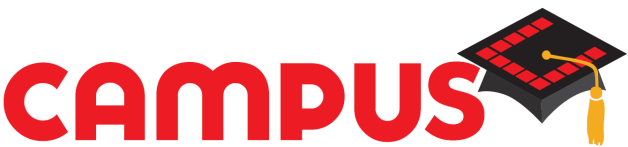 Name ___________________________________________________________________________________________________________________			Last Name				First Name		                  	M.I.Date of Birth ________________________ (mm/dd/yyyy)		City of Birth: _____________________________________________________Gender:		Male		Female		             	Country of Citizenship: _____________________________________________US Address							Foreign Address (Outside US)           (International Students Only)Number & Street ______________________________________________         Number & Street __________________________________________City ___________________	State_________	Postal Code _________          City __________________     State______ Postal Code ___________Tel ______/_______/_____________    Email_____________________	Country ______________________ Tel ____/______/_____________In case of an emergency:	Contact Person _________________________________________	Tel   ______/_______/____________________How did you hear about Campus?	Website		Newspaper	Referred by Friend	       Agent	Other: __________________Will you apply for a student visa?	 YES	        NO	           	          Are you interested in university study?          YES          NODo you have health insurance?	 YES	        NO	  If No, are you interested in CAMPUS health insurance?	YES	 NOWould you like CAMPUS to pick you up from the airport?   	YES	NO           Would you like help with housing? 	YES	 NO EDUCATIONAL BACKGROUND                                                    Name of School / City, Country                                Year Completed/ Graduated                    Awards/Honors Received Post Graduate School: __________________________________          ___________________________________         ______________________ College: _____________________________________________          ___________________________________         ______________________ Post secondary: _______________________________________         ___________________________________         ______________________ Secondary: ___________________________________________         ___________________________________         ______________________ COURSE APPLIED FOR: English Language Programs:				Vocational Programs:		             General English					             Fundamentals in Accounting (MS-Office, Peachtree and Quickbooks)             TOEFL Preparation				             Computer Networking (A+ Training and MCITP)             Academic Preparation		  		             Medical Administration (Medical Billing, HER, EKG, and Phlebotomy)AFFIRMATION (APPLICANT MUST COMPLETE THIS SECTION)I, the undersigned, hereby apply for admission to CAMPUS Education. If accepted, I agree to abide by all the rules and regulations of the institute, including those set forth in the School Catalog. I understand that I am subject to rejection or expulsion should any statement be omitted or falsified.I have also received and understood the terms and conditions of enrollment documentation, including the cancellation and refund policy.I certify that all information given by me in this enrollment form is accurate and correct.Student Signature  ___________________________________________                              Date   __________________________________________If the applicant is under 18 years of age, a parent or guardian, must also agree to all CAMPUS conditions and sign this form and guarantee the necessary funds for the applicant.Signature of Parent or Guardian  ________________________________                 	 Date  ___________________________________________